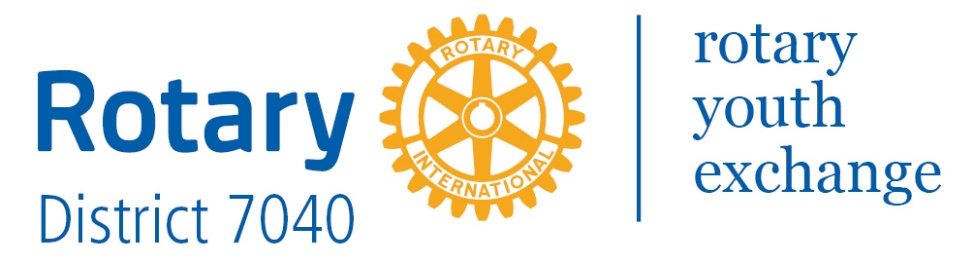 Programmes d’échanges de jeunes du Rotary InternationalSession d’informationQuand: 		Le dimanche 10 novembre 2018 à 17h00Où:  			Centre communautaire Jack Purcell, 320 Allée Jack Purcell (près rue Elgin)Quoi:                   	Présentation par des membres du Club Rotaract d’Ottawa et autres anciens participants à ces programmes d’échanges internationaux de jeunes du Rotary International.  Ils nous parleront de leur expérience et répondront aux questions des candidats ou de leurs parents.Qui:                	Tous les étudiants du niveau secondaire à Ottawa qui sont intéressés à être candidat pour participer aux programmes d’échanges de jeunes.  Ils pourront être accompagnés de leurs parents s’ils le désirent.  Le programme à long terme (un an) n’est pas disponible aux étudiants en 12ième année. Le programme à court terme (mois d’été) est disponible pour tous les étudiants du niveau secondaire âgés de 14 à 18 ans.Plus d’information:   Vous pouvez communiquer avec André Bourdon, Président, Comité nouvelle génération, Club Rotary d’Ottawa pour plus d’information.  (albourdon29@yahoo.com ou 613-739-1038). Le District 7040 du Rotary offre plus d’information en français sur les programmes d’échanges et le formulaire de demande  préliminaire d’échange au site suivant https://www.district7040ye.com/forms-info-------------------------------------------------------------ChronologieDimanche le 10 novembre          Session d’informationVendredi le 22 novembre :	Date limite de demande préliminaire d’échange  soumis sur le portail du District 7040 du Rotary.  On vous suggère d’indiquer votre intention par un court courriel à André Bourdon (albourdon29@yahoo.com) pour être inclus dans les entrevues.La semaine du 25 novembre :     Entrevues des candidatsDimanche 1er décembre :	Date limite pour les club Rotary locaux pour soumettre leurs candidats sélectionnés au District 7040 du Rotary